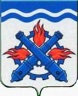 РОССИЙСКАЯ ФЕДЕРАЦИЯДУМА ГОРОДСКОГО ОКРУГА ВЕРХНЯЯ ТУРАШЕСТОЙ СОЗЫВДвадцать четвертое заседание РЕШЕНИЕ №  79	24 декабря 2020 года г. Верхняя Тура О внесении изменений в Порядок размещения в информационно-телекоммуникационной сети «Интернет» на официальных сайтах органов местного самоуправления Городского округа Верхняя Тура и предоставления для опубликования средствам массовой информации сведений о доходах, расходах, об имуществе и обязательствах имущественного характера, лиц, замещающих муниципальные должности, и лиц, замещающих должности муниципальной службы в Городском округе Верхняя Тура, включенные в соответствующий перечень, их супругов и несовершеннолетних детей, утвержденный Решением Думы Городского округа Верхняя Тура от 21.03.2018 № 18В соответствии с Федеральным законом от 06.10.2003 № 131-ФЗ «Об общих принципах организации местного самоуправления в Российской Федерации», Федеральным законом от 25.12.2008 № 273-ФЗ                                       «О противодействии коррупции», Федеральным законом от 03.12.2012               № 230-ФЗ «О контроле за соответствием расходов лиц, замещающих государственные должности, и иных лиц их доходам», руководствуясь Уставом Городского округа Верхняя Тура, учитывая проект модельного правового акта прокуратуры г. Кушвы от 07.12.2020 года, ДУМА ГОРОДСКОГО ОКРУГА ВЕРХНЯЯ ТУРА РЕШИЛА:1.	Внести в Порядок размещения в информационно-телекоммуникационной сети «Интернет» на официальных сайтах органов местного самоуправления Городского округа Верхняя Тура и предоставления для опубликования средствам массовой информации сведений о доходах, расходах, об имуществе и обязательствах имущественного характера, лиц, замещающих муниципальные должности, и лиц, замещающих должности муниципальной службы в Городском округе Верхняя Тура, включенные в соответствующий перечень, их супругов и несовершеннолетних детей, утвержденный Решением Думы Городского округа Верхняя Тура от 21.03.2018 № 18 (в редакции от 25.07.2019 № 53) следующее изменение:подпункт 4 пункта 2 после слов «акций (долей участия, паев в уставных (складочных) капиталах организаций)» дополнить словами «цифровых финансовых активов, цифровой валюты,».2. Опубликовать настоящее решение в муниципальном вестнике «Администрация Городского округа Верхняя Тура» и разместить на официальном сайте Городского округа Верхняя Тура в информационно-телекоммуникационной сети «Интернет».3. Настоящее решение вступает в силу с 01.01.2021 года.4. Контроль исполнения за настоящим решением возложить на постоянную комиссию по местному самоуправлению и социальной политике (председатель Макарова С.Н.).Председатель ДумыГородского округа Верхняя Тура_______________ И.Г. МусагитовГлава Городского округаВерхняя Тура______________ И.С. Веснин